ՈՐՈՇՈՒՄ N 89-Ա
12 ՀՈԿՏԵՄԲԵՐԻ 2017թ.ՀԱՄԱՅՆՔԻ ՍԵՓԱԿԱՆՈՒԹՅՈՒՆ ՀԱՄԱՐՎՈՂ ՄԻ ՇԱՐՔ ԲՆԱԿԱՐԱՆՆԵՐ  ԱՆՀԱՏՈՒՅՑ /ՆՎԻՐԱՏՎՈՒԹՅԱՆ ԿԱՐԳՈՎ/ ՕՏԱՐԵԼՈՒ ՄԱՍԻՆՂեկավարվելով «Տեղական ինքնակառավարման մասին» Հայաստանի Հանրապետության օրենքի 18-րդ հոդվածի 1-ին մասի 21)-րդ կետով, համաձայն Հայաստանի Հանրապետության Քաղաքացիական օրենսգրքի 34-րդ գլխի դրույթների,  հաշվի առնելով անշարժ գույքի գնահատման 28.08.2017թ., 04.07.2017թ. հաշվետվությունները  և համայնքի ղեկավարի առաջարկությունը, որոշման նախագծի քվեարկության   9  կողմ,    0  դեմ,    0  ձեռնպահ արդյունքներով,  համայնքի ավագանին            ո ր ո շ ու մ  է.1. Համայնքային սեփականություն համարվող, բազմաբնակարան շենքերի բնակարաններն անհատույց /նվիրատվության կարգով/ որպես ընդհանուր համատեղ սեփականություն օտարել դրանք զբաղեցնող և փաստացի տիրապետող անձանց, համաձայն հավելվածի: 2. Առաջարկել բնակարանները փաստացի տիրապետող անձանց` ապահովել սեփականության իրավունքի պետական գրանցման համար անհրաժեշտ գործառույթների և դրանց հետ կապված ծախսերի կատարումը:  3. Համայնքի ղեկավարի՝ սույն որոշումից բխող գործառույթներն իրականացնել օրենսդրությամբ սահմանված  կարգով:Կողմ (9)`	ԲԱԴԱԼՅԱՆ ԱԻԴԱ				ՄԱՐՏԻՐՈՍՅԱՆ ԷԴԳԱՐԴԱՆԻԵԼՅԱՆ ՎԱՀԵ				ՄԵԼԻՔՅԱՆ ՄՈՒՐԱԴԴԱՎԹՅԱՆ ՍՊԱՐՏԱԿ				ՄՈՎՍԻՍՅԱՆ ԺԱՆՀԱԿՈԲՅԱՆ ՆԱՐԵԿ				ՓԱՐՍԱԴԱՆՅԱՆ ՆԻԿՈԼԱՅՄԱՆՈՒՉԱՐՅԱՆ ԱՐԱՄ 			Դեմ ( 0 )Ձեռնպահ ( 0 )ՀԱՄԱՅՆՔԻ ՂԵԿԱՎԱՐ                   	   	            ԱՇՈՏ ՀԱՅՐԱՊԵՏՅԱՆ2017 թ     հոկտեմբերի         12	 	ք. Կապան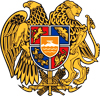 ՀԱՅԱՍՏԱՆԻ ՀԱՆՐԱՊԵՏՈՒԹՅՈՒՆ
ՍՅՈՒՆԻՔԻ ՄԱՐԶ
ԿԱՊԱՆ  ՀԱՄԱՅՆՔԻ  ԱՎԱԳԱՆԻ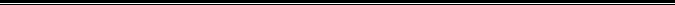 